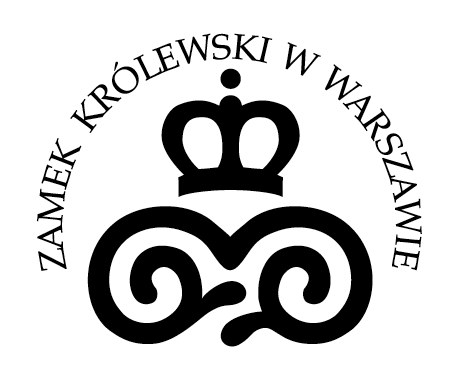 OGŁOSZENIE O UDZIELANYM ZAMÓWIENIUNAZWA I ADRES ZAMAWIAJĄCEGO: Zamek Królewski w Warszawie – Muzeum. Rezydencja Królów i Rzeczypospolitej, Plac Zamkowy 4, 00-277 Warszawa, woj. mazowieckie, tel. 22 35 55 432.ZAMIESZCZANIE OGŁOSZENIA: ogłoszenie zamieszczone na podstawie § 14 ust. 4 Regulaminu udzielania zamówień na dostawy i usługi z zakresu działalności kulturalnej w Zamku Królewskim 
w Warszawie – Muzeum (Zarządzenie Dyrektora Zamku nr 582 z późn. zm.).NAZWA NADANA ZAMÓWIENIU PRZEZ ZAMAWIAJĄCEGO: Zakup  portretu Stanisława Ledóchowskiego, (1764-1809), XVIII w., przypisywanego Giovanni Battista Lampi (1751-1830), olej na płótnie, 73 x 61 cmsygnatura sprawy: ZZ.26.2.16.2020TRYB UDZIELENIA ZAMÓWIENIA: Zamówienie z wolnej rękiPRZEDMIOT ZAMÓWIENIA:Przedmiotem zamówienia jest zakup portretu Stanisława Ledóchowskiego, (1764-1809), XVIII w., przypisywanego Giovanni Battista Lampi (1751-1830), olej na płótnie, 73 x 61 cm/-/ Jarosław WójtowiczI Zastępca DyrektoraZamku Królewskiego w Warszawie – Muzeumds. Zarządzania